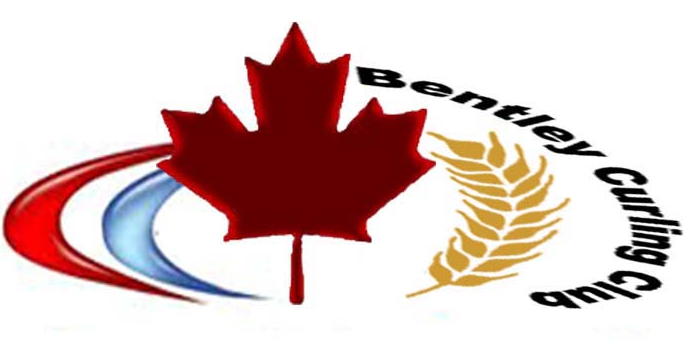 Bentley Curling Club Bonspiel DatesFarmer’s Bonspiel   Nov 26th to Dec 1st 2018 Allan Wilson 403-506-3735Junior’s Bonspiel Jan 13th 2019 Karen Jaffrey 403-348-1569Men’s Cash Bonspiel Jan 17th to 19th  2019 Lonnie Bergstrom 403-318-6690Senior’s Bonspiel Feb 11th to 15th  2019 Ralph Scarlett 403-391-3908Ladies Bonspiel Feb 22nd to 24th 2019Elisabeth Mueller 403-396-1632Town & Country Mixed Bonspiel Mar 20th to 24th Lonnie Bergstrom 403-318-6690Fees are 220.00/team 